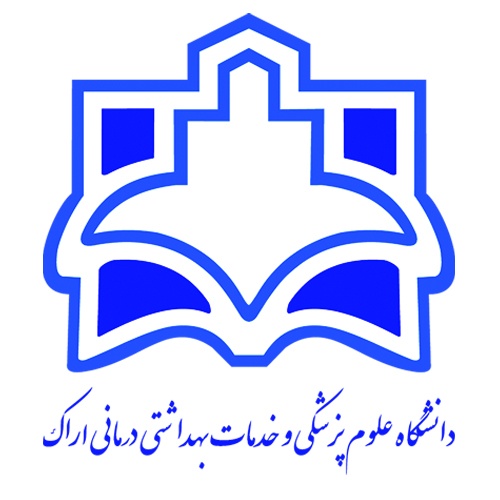 هدف کلی دوره:منابع درس:هدف کلی در واقع نشان‌دهنده هدف اصلی آن جلسه تدریس خواهد بود که اصولاً یک هدف کلی نگارش شده و سپس به چند هدف ویژه رفتاری تقسیم می‌شود.اهداف ویژه رفتاری دارای فعل رفتاری، معیار، محتوا و شرایط بوده و در حیطه‌های شناختی، عاطفی و روان حرکتی طراحی می‌شود. این اهداف در تعیین متد و وسایل آموزشی موثر می‌باشند.ارزشیابی بر اساس اهداف میتوانند به صورت آزمون ورودی (آگاهی از سطح آمادگی دانشجویان) ، مرحلهای یا تکوینی (در فرایند تدریس با هدف شناسایی قوت و ضعف دانشجویان) و آزمون پایانی یا تراکمی (پایان یک دوره یا مقطع آموزشی با هدف قضاوت در مورد تسلط دانشجویان) برگزار گردد.عنوانواحد درسی به طوركامل: بهداشت مسکن و اماکن عمومی	11نام دانشکده: بهداشت6نامونامخانوادگيمدرس / مدرسان: محمد جواد قنادزاده1تعداد واحد: 1واحد نظری                        12رشته تحصیلی فراگیران: مهندسی بهداشت محیط               7آخرین مدرک تحصیلی: دکتریPhD2تعداد جلسه: 8جلسه13مقطع: کارشناسی پیوسته8رشته تحصیلی: مهندسی بهداشت محیط               3عنوان درس پیش نیاز:14نیمسال تحصیلی: 9مرتبه علمی: استادیار4تاریخ ارائه:15تعدادفراگیران:10گروه آموزشی: مهندسی بهداشت محیط               5شماره جلسهاهداف جزئیاهداف ويژه رفتاريارزیابی آغازینروش تدریس وسایل آموزشیشيوه ارزشيابيشيوه ارزشيابيشماره جلسهاهداف جزئیاهداف ويژه رفتاريارزیابی آغازینروش تدریس وسایل آموزشیتکوینی و پایانیدرصد1كليات و آشنایی با توسعه پایدار و پیامدهای آن1-1-  معنی و تعریف توسعه را بداند(حیطه شناختی).2- مفهوم توسعه پایدار را بطور کامل بیان کند (حیطه شناختی).3-  ارتباط توسعه پایداررا با سلیر اجزائ زندگی بطور کامل بیان کند (حیطه شناختی).4- عناصر مورد نیازدر توسعه پایدار رادانسته و تفاوت آن با سایر دید گاههای و برداشتها از توسعه را بر اساس منابع معرفی شده بطور کامل شرح دهد (حیطه شناختی).پرسش و پاسخ كلاسسخنرانی، بحث گروهیوایت برد، ویدئو پروژکتور، پاورپوینتامتحان کتبی و فعالیت کلاسیپرسش و پاسخ كلاس2آشنایی با معماری پایدار1- تعریف معماری پایداررا بر اساس منابع معرفی شده بطور کامل شرح دهد (حیطه شناختی).2- تفاوت معماری پایدار باسایر معماریها و نقش ان در توسعه شهری را بر اساس منابع معرفی شده بطور کامل شرح دهد (حیطه شناختی).3- نقش     معماری سنتی ایرانی و ارتباط آن با توسعه را بر اساس منابع معرفی شده بطور کامل شرح دهد (حیطه شناختی).پرسش و پاسخ كلاسسخنرانی، بحث گروهیوایت برد، ویدئو پروژکتور، پاورپوینتامتحان کتبی و فعالیت کلاسیپرسش و پاسخ كلاس3آشنایی بااصول بهداشت مسکن1-تعریف مسکن و عوارض ناشی از زندگی در شرایط نامناسب مسکن را بر اساس منابع معرفی شده بطور کامل شرح دهد (حیطه شناختی).2- اصول بهداشت مسکن و توجه به توصیه های سازمان بهداشت جهانی در این زمینه را بر اساس منابع معرفی شده بطور کامل بیان کند(حیطه شناختی).3- شناخت عوامل بیولوژیکی مزاحم در مسکن واثرات آنهارا بر اساس منابع معرفی شده بطور کامل شرح دهد (حیطه شناختی).پرسش و پاسخ كلاسسخنرانی، بحث گروهیوایت برد، ویدئو پروژکتور، پاورپوینتامتحان کتبی و فعالیت کلاسیپرسش و پاسخ كلاس4آشنایی با  عوامل فیزیکی در مسکن1- با اثر نور در ساختمان و تامین شرایط مناسب ازاین نظر را بر حسب پارامترهای  مورد بر اساس منابع معرفی شده بطور کامل بطور کامل شرح دهد (حیطه شناختی).2- با اثر حرارت ،رطوبت واشعه در ساختمان و تامین شرایط مناسب ازاین نظر را بر حسب پارامترهای  مورد بر اساس منابع معرفی شده بطور کامل بطور کامل شرح دهد (حیطه شناختی).3- - با اثر سرو صدادر ساختمان و تامین شرایط مناسب ازاین نظر را بر حسب پارامترهای  مورد بر اساس منابع معرفی شده بطور کامل بطور کامل شرح دهد (حیطه شناختی).پرسش و پاسخ كلاسسخنرانی، بحث گروهیوایت برد، ویدئو پروژکتور، پاورپوینتامتحان کتبی و فعالیت کلاسیپرسش و پاسخ كلاسشماره جلسهاهداف جزئیاهداف ويژه رفتاريارزیابی آغازینروش تدریس وسایل آموزشیشيوه ارزشيابيشيوه ارزشيابيشماره جلسهاهداف جزئیاهداف ويژه رفتاريارزیابی آغازینروش تدریس وسایل آموزشیتکوینی و پایانیدرصد5آشنایی با نقش تهویه در مسکن1- انوع آلودگی هوای داخل ساختمان را بر حسب پارامترهای مختلف نام ببرد (حیطه شناختی).2- اصول کنترل مخاطرات بهداشتی در مسکن و اماکن عمومی را بر حسب پارامترهای مختلف طبقه بندی نماید (حیطه شناختی).3- نقش تهویه مناسب در مسکن ،تهویه مطبوع و روشهای مختلف تهویه را بر اساس منابع معرفی شده بطور کامل شرح دهد (حیطه شناختی).پرسش و پاسخ كلاسسخنرانی، بحث گروهیوایت برد، ویدئو پروژکتور، پاورپوینتامتحان کتبی و فعالیت کلاسیپرسش و پاسخ كلاس6آشنایی با اماکن عمومی1-  تعریف امکن عمومی و کلیاتی در مورد آن را بر اساس منابع معرفی شده بطور کامل شرح دهد (حیطه شناختی).2- اصول بهداشت مدارس و مدرسه پایدار و مقررات و استانداردها  را بر اساس منابع معرفی شده بطور کامل شرح دهد (حیطه شناختی).3- کنترل مخاطرات بهداشتی در اماکن عمومی را بر اساس منابع معرفی شده بطور کامل شرح دهد (حیطه شناختی).پرسش و پاسخ كلاسسخنرانی، بحث گروهیوایت برد، ویدئو پروژکتور، پاورپوینتامتحان کتبی و فعالیت کلاسیپرسش و پاسخ كلاس7آشنایی با اصول بهداشتی استخر ها1- استخر ها و شناهگاههای طبیعی ،اصول بهداشتی و کنترل آلودگیها در استخرها  را بر اساس منابع معرفی شده بطور کامل شرح دهد (حیطه شناختی).2-اصول بهداشت گرمابه های عمومی ،خطراتبهداشتی و کنترل آنها را بر اساس منابع معرفی شده بطور کامل شرح دهد (حیطه شناختی).3-کنترل بهداشتی اسایشگاهها،مساجد و سایر اماکن عمومی    را بر اساس منابع معرفی شده بطور کامل شرح دهد (حیطه شناختی).پرسش و پاسخ كلاسسخنرانی، بحث گروهیوایت برد، ویدئو پروژکتور، پاورپوینتامتحان کتبی و فعالیت کلاسیپرسش و پاسخ كلاس8آشنایی با اصول بهداشتی بیمارستان1- بیمارستانها و مسائل بهداشتی در آنهارا بر اساس منابع معرفی شده بطور کامل شرح دهد (حیطه شناختی).2-  کنترل مخاطرات بهداشتی در بیمارستانها با تاکیدبر عفونت های بیمارستانی را بر اساس منابع معرفی شده بطور کامل شرح دهد (حیطه شناختی)پرسش و پاسخ كلاسسخنرانی، بحث گروهیوایت برد، ویدئو پروژکتور، پاورپوینتامتحان کتبی و فعالیت کلاسیپرسش و پاسخ كلاسردیفعنوان1ENVIRONMENTAL  ENGINEERING  "JOSEPH A. SALVATO, P.E., DEE          WILEY & SONS, INCکلیات بهداشت محیط : کارگر، دانشگاهعلوم پزشکی گلستانبهداشت مسکن و اماکن عمومی : مختاری،نشر پزشکی